А Д М И Н И С Т Р А Ц И ЯМ У Н И Ц И П А Л Ь Н О Г О    Р А Й О Н А«ЛЕВАШИНСКИЙ  РАЙОН» РЕСПУБЛИКИ  ДАГЕСТАНП  О  С  Т  А  Н  О  В  Л  Е  Н  И  Е  №  25от   28 февраля    2011 года с. ЛевашиОб утверждении Положения о комиссиипо соблюдению требований к служебному поведениюмуниципальных служащих и урегулированию конфликтаинтересов в Администрации МР «Левашинский район»	В соответствии с Указом Президента Российской Федерации от 1 июля 2010г. №821 «О комиссиях по соблюдению  требований к служебному поведению федеральных государственных  служащих и  урегулированию конфликта интересов», Администрация муниципального района   п о с т а н о в л я е т:	1. Утвердить прилагаемое  Положение о комиссии по соблюдению требований к служебному поведению муниципальных служащих и урегулированию конфликта интересов в Администрации МР «Левашинский район».	2. В соответствии с утвержденным Положением сформировать  комиссию по соблюдению требований к служебному поведению муниципальных служащих и урегулированию конфликта интересов в Администрации МР «Левашинский район.	3. Рекомендовать главам сельских поселений на основе Примерного положения разработать и утвердить положение о комиссии по соблюдению требований к служебному поведению муниципальных служащих и урегулированию конфликта интересов в администрациях сельских поселений и сформировать  соответствующие комиссии. Глава Администрациимуниципального района                                                                     М. Магомедов                                                                                                              Утвержденопостановлением Администрации                                                                                                          МР «Левашинский район»                                                                                                          от 28 февраля 2011  года № 25П О Л О Ж Е Н И ЕО  КОМИССИИ ПО СОБЛЮДЕНИЮ ТРЕБОВАНИЙК СЛУЖЕБНОМУ ПОВЕДЕНИЮ МУНИЦИПАЛЬНЫХ СЛУЖАЩИХ ИУРЕГУЛИРОВАНИЮ КОНФЛИКТА ИНТЕРЕСОВВ АДМИНИСТРАЦИИ МР «ЛЕВАШИНСКИЙ РАЙОН»1. Настоящим Положением определяется порядок формирования и деятельности комиссии по соблюдению требований к служебному поведению муниципальных служащих и урегулированию конфликта интересов в Администрации МР «Левашинский район» (далее - комиссия), образуемой в соответствии с Федеральным законом от 25 декабря . № 273-ФЗ «О противодействии коррупции».2. Комиссия в своей деятельности руководствуется Конституцией Российской Федерации, федеральными конституционными законами, федеральными законами, актами Президента Российской Федерации и Правительства Российской Федерации, Законами Республики Дагестан, актами Президента Республики Дагестан, Правительства Республики Дагестан, настоящим Положением.3. Основной задачей комиссии является содействие:а) в обеспечении соблюдения муниципальными служащими Администрации МР «Левашинский район»  (далее - муниципальные служащие) ограничений и запретов,требований о предотвращении или урегулировании конфликта интересов, а также в обеспечении исполнения ими обязанностей, установленных Федеральным законом от 25 декабря .          № 273-ФЗ "О противодействии коррупции", другими федеральными законами (далее - требования к служебному поведению и (или) требования об урегулировании конфликта интересов);б) в осуществлении в Администрации МР «Левашинский район»  мер по предупреждению коррупции.4. Комиссия осуществляет свою деятельность на постоянной основе.Порядок работы комиссии определяется настоящим Положением.В состав комиссии входят председатель комиссии, его заместитель, назначаемые главой Администрации МР «Левашинский район»  из числа членов комиссии, замещающих должности муниципальной службы в Администрации МР «Левашинский район», секретарь и члены комиссии. Все члены комиссии при принятии решений обладают равными правами. В отсутствие председателя комиссии его обязанности исполняет заместитель председателя комиссии.5. В состав комиссии входят:а) заместитель главы Администрации МР «Левашинский район»  (председатель комиссии), руководитель кадровой службы, главный специалист по организационной работе с территориями либо иное, определяемое главой Администрации МР «Левашинский район» должностное лицо, ответственное за обеспечение деятельности комиссии (секретарь комиссии), муниципальные служащие из подразделения по вопросам муниципальной службы и кадров, юридического (правового) подразделения, либо иных подразделений Администрации МР «Левашинский район» , определяемые его главой.- 2 -б) представитель (представители) научных организаций и образовательных учреждений среднего, высшего и дополнительного профессионального образования, деятельность которых связана с государственной и (или) муниципальной службой.6. Глава Администрации МР «Левашинский район»  может принять решение о включении в состав комиссии:а)   представителя   общественной    организации    ветеранов,    созданной    в   МР «Левашинский район».б) представителя профсоюзной организации, действующей в установленном порядке в Администрации МР «Левашинский район». 7. Лица, указанные в подпункте "б" пункта 5 и в пункте 6 настоящего Положения, включаются в состав комиссии в установленном порядке по согласованию с научными организациями и образовательными учреждениями среднего, высшего и дополнительного профессионального образования, с общественной организацией ветеранов, созданной в __________ муниципальном районе, с профсоюзной организацией, действующей в установленном порядке в Администрации МР «Левашинский район», на основании запроса главы Администрации МР «Левашинский район».Согласование осуществляется в 10-дневный срок со дня получения запроса.8. Лица, указанные в подпункте "б" пункта 5 и в пункте 6 настоящего Положения исключаются из состава комиссии по следующим основаниям:- письменное заявление об исключении его из состава комиссии;- решение комиссии.9. Число членов комиссии, не замещающих должности муниципальной службы в Администрации МР «Левашинский район», должно составлять не менее одной четверти от общего числа членов комиссии. 10. Состав комиссии формируется таким образом, чтобы исключить возможность возникновения конфликта интересов, который мог бы повлиять на принимаемые комиссией решения.11. В заседаниях комиссии с правом совещательного голоса участвуют:а) непосредственный руководитель муниципального служащего, в отношении которого комиссией рассматривается вопрос о соблюдении требований к служебному поведению и (или) требований об урегулировании конфликта интересов, и определяемые председателем комиссии два муниципальных служащих, замещающих в Администрации МР «Левашинский район» должности муниципальной службы, аналогичные должности, замещаемой муниципальным служащим, в отношении которого комиссией рассматривается этот вопрос;б) другие муниципальные служащие, замещающие должности муниципальной службы в Администрации МР «Левашинский район»; специалисты, которые могут дать пояснения по вопросам муниципальной службы и вопросам, рассматриваемым комиссией; должностные лица государственных органов, других органов местного самоуправления; представители заинтересованных организаций; представитель муниципального служащего, в отношении которого комиссией рассматривается вопрос о соблюдении требований к служебному поведению и (или) требований об урегулировании конфликта интересов, - по решению председателя комиссии, принимаемому в каждом конкретном случае отдельно не менее чем за три дня до дня заседания комиссии на основании ходатайства муниципального служащего, в отношении которого комиссией рассматривается этот вопрос, или любого члена комиссии- 3  -12. Заседание комиссии считается правомочным, если на нем присутствует не менее двух третей от общего числа членов комиссии. Проведение заседаний с участием только членов комиссии, замещающих должности муниципальной службы в Администрации МР «Левашинский район», недопустимо.13. При возникновении прямой или косвенной личной заинтересованности члена комиссии, которая может привести к конфликту интересов при рассмотрении вопроса, включенного в повестку дня заседания комиссии, он обязан до начала заседания заявить об этом. В таком случае соответствующий член комиссии не принимает участия в рассмотрении указанного вопроса.14. Основаниями для проведения заседания комиссии являются:а)    представление    главой    Администрации МР «Левашинский район» всоответствии с пунктом 1 Положения о проверке достоверности и полноты сведений, представляемых.      гражданами,      претендующими      на      замещение      должностей муниципальной   службы    в   МР «Левашинский район»,    лицами,    замещающими муниципальные   должности   в МР «Левашинский район»,   и  соблюдения лицами, замещающими     муниципальные      должности     МР «Левашинский район»,  установленных  ограничений  и  требований  к  служебному  поведению утвержденного постановлением Администрации МР «Левашинский район» от 23.03.2010г. №52 материалов проверки, свидетельствующих:о   представлении   муниципальным   служащим   недостоверных   или   неполных сведений,   предусмотренных   пунктом 1_  Положения   о   проверке   достоверности   и полноты   сведений,    представляемых   гражданами,    претендующими   на   замещение должностей    муниципальной    службы    в    МР «Левашинский район», и ё лицами, замещающими муниципальные должности в  МР «Левашинский район», и соблюдения лицами,   замещающими муниципальные  должности  в  МР «Левашинский район», установленных ограничений и требований к служебному поведению утвержденного постановлением Администрации МР «Левашинский район» от 23.03.2010г. №52;о несоблюдении муниципальным служащим требований к служебному поведению и (или) требований об урегулировании конфликта интересов;б) поступившее в кадровую службу Администрации МР «Левашинский район» либо определяемому главой Администрации МР «Левашинский район» должностному лицу:обращение гражданина, замещавшего в Администрации   МР «Левашинский район» должность  муниципальной  службы,   в соответствии   с    Перечнемдолжностей, утвержденным муниципальным правовым актом, о даче согласия на замещение должности в коммерческой или некоммерческой организации либо на выполнение работы на условиях гражданско-правового договора в коммерческой или некоммерческой организации, если отдельные функции по муниципальному управлению этой организацией входили в его должностные (служебные) обязанности, до истечения двух лет со дня увольнения с муниципальной службы;заявление муниципального служащего о невозможности по объективным причинам представить сведения о доходах, об имуществе и обязательствах имущественного характера своих супруги (супруга) и несовершеннолетних детей;в) представление главы Администрации МР «Левашинский район»   ______ или любого члена комиссии, касающееся обеспечения соблюдения муниципальным служащим требований к служебному поведению и (или) требований об урегулировании конфликта интересов либо осуществления Администрации МР «Левашинский район»  мер по предупреждению коррупции.- 4 -15. Комиссия не рассматривает сообщения о преступлениях и административных правонарушениях, а также анонимные обращения, не проводит проверки по фактам нарушения служебной дисциплины.16. Председатель комиссии при поступлении к нему информации, содержащей основания для проведения заседания комиссии:а) в 3-дневный срок назначает дату заседания комиссии. При этом дата заседания комиссии не может быть назначена позднее семи дней со дня поступления указанной информации;б) организует ознакомление муниципального служащего, в отношении которого комиссией рассматривается вопрос о соблюдении требований к служебному поведению и (или) требований об урегулировании конфликта интересов, его представителя, членов комиссии и других лиц, участвующих в заседании комиссии, с информацией, поступившей в Администрацию МР «Левашинский район» __и с результатами ее проверки;в) рассматривает ходатайства о приглашении на заседание комиссии лиц, указанных в подпункте "б" пункта 11 настоящего Положения, принимает решение об их удовлетворении (об отказе в удовлетворении) и о рассмотрении (об отказе в рассмотрении) в ходе заседания комиссии дополнительных материалов.17. Заседание комиссии проводится в присутствии муниципального служащего, в отношении которого рассматривается вопрос о соблюдении требований к служебному поведению и (или) требований об урегулировании конфликта интересов. При наличии письменной просьбы муниципального служащего о рассмотрении указанного вопроса без его участия заседание комиссии проводится в его отсутствие. В случае неявки муниципального служащего или его представителя на заседание комиссии при отсутствии письменной просьбы муниципального служащего о рассмотрении указанного вопроса без его участия рассмотрение вопроса откладывается. В случае вторичной неявки муниципального служащего или его представителя без уважительных причин комиссия может принять решение о рассмотрении указанного вопроса в отсутствие муниципального служащего.18. На заседании комиссии заслушиваются пояснения муниципального служащего (с его согласия) и иных лиц, рассматриваются материалы по существу предъявляемых муниципальному служащему претензий, а также дополнительные материалы.19. Члены комиссии и лица, участвовавшие в ее заседании, не вправе разглашать сведения, ставшие им известными в ходе работы комиссии.20. По итогам рассмотрения вопроса, указанного в абзаце втором подпункта "а" пункта 14 настоящего Положения, комиссия принимает одно из следующих решений: а) установить, что сведения, представленные муниципальным служащим в соответствии с являются достоверными и полными;б) установить, что сведения, представленные муниципальным служащим в соответствии с Положением о проверке достоверности и полноты сведений, представляемых гражданами, претендующими на замещение должностей муниципальной службы в МР «Левашинский район», лицами, замещающими муниципальные должности в МР «Левашинский район», и соблюдения лицами, замещающими муниципальные должности в МР «Левашинский район», установленных ограничений и требований к служебному поведению утвержденного постановлением Администрации МР «Левашинский район» от 23.03.2010г. №52, являются недостоверными и (или) неполными. - 5 -В этом случае комиссия рекомендует главе Администрации МР «Левашинский район» применить к муниципальному служащему конкретную меру ответственности.21. По итогам рассмотрения вопроса, указанного в абзаце третьем подпункта "а" пункта 14 настоящего Положения, комиссия принимает одно из следующих решений:а) установить, что муниципальный служащий соблюдал требования к служебному поведению и (или) требования об урегулировании конфликта интересов;б) установить, что муниципальный служащий не соблюдал требования к служебному поведению и (или) требования об урегулировании конфликта интересов. В этом случае комиссия рекомендует главе Администрации МР «Левашинский район» указать муниципальному служащему на недопустимость нарушения требований к служебному поведению и (или) требований об урегулировании конфликта интересов либо применить к муниципальному служащему конкретную меру ответственности.22. По итогам рассмотрения вопроса, указанного в абзаце втором подпункта "б" пункта 14 настоящего Положения, комиссия принимает одно из следующих решений:а) дать гражданину согласие на замещение должности в коммерческой или некоммерческой организации либо на выполнение работы на условиях гражданско-правового договора в коммерческой или некоммерческой организации, если отдельные функции по муниципальному управлению этой организацией входили в его должностные (служебные) обязанности;б) отказать гражданину в замещении должности в коммерческой или некоммерческой организации либо в выполнении работы на условиях гражданско-правового договора в коммерческой или некоммерческой организации, если отдельные функции по муниципальному управлению этой организацией входили в его должностные (служебные) обязанности, и мотивировать свой отказ.23. По итогам рассмотрения вопроса, указанного в абзаце третьем подпункта "б" пункта 14 настоящего Положения, комиссия принимает одно из следующих решений:а) признать, что причина непредставления муниципальным служащим сведений о доходах, об имуществе и обязательствах имущественного характера своих супруги (супруга) и несовершеннолетних детей является объективной и уважительной;б) признать, что причина непредставления муниципальным служащим сведений о доходах, об имуществе и обязательствах имущественного характера своих супруги (супруга) и несовершеннолетних детей не является уважительной. В этом случае комиссия рекомендует муниципальному служащему принять меры по представлению указанных сведений;в) признать, что причина непредставления муниципальным служащим сведений о доходах, об имуществе и обязательствах имущественного характера своих супруги (супруга) и несовершеннолетних детей необъективна и является способом уклонения от представления указанных сведений. В этом случае комиссия рекомендует главе Администрации МР «Левашинский район» применить к муниципальному служащему конкретную меру ответственности.24. По итогам рассмотрения вопросов, предусмотренных подпунктами "а" и "б" пункта 14 настоящего Положения, при наличии к тому оснований комиссия может принять иное, чем предусмотрено пунктами 20 - 23 настоящего Положения, решение. Основания и мотивы принятия такого решения должны быть отражены в протоколе заседания комиссии- 6 -25. По итогам рассмотрения вопроса, предусмотренного подпунктом "в" пункта 14 настоящего Положения, комиссия принимает соответствующее решение.26. Для исполнения решений комиссии могут быть подготовлены проекты правовых актов Администрации МР «Левашинский район», решений или поручений главы Администрации МР «Левашинский район», которые в установленном порядке представляются на рассмотрение главы Администрации МР «Левашинский район».27. Решения комиссии по вопросам, указанным в пункте 14 настоящего Положения, принимаются тайным голосованием (если комиссия не примет иное решение) простым большинством голосов присутствующих на заседании членов комиссии.28. Решения комиссии оформляются протоколами, которые подписывают члены комиссии, принимавшие участие в ее заседании. Решения комиссии, за исключением решения, принимаемого по итогам рассмотрения вопроса, указанного в абзаце втором подпункта "б" пункта 14 настоящего Положения, для главы Администрации МР «Левашинский район» носят рекомендательный характер. Решение, принимаемое по итогам рассмотрения вопроса, указанного в абзаце втором подпункта "б" пункта 14 настоящего Положения, носит обязательный характер.29. В протоколе заседания комиссии указываются:а) дата заседания комиссии, фамилии, имена, отчества членов комиссии и других лиц, присутствующих на заседании;б) формулировка каждого из рассматриваемых на заседании комиссии вопросов с указанием фамилии, имени, отчества, должности муниципального служащего, в отношении которого рассматривается вопрос о соблюдении требований к служебному поведению и (или) требований об урегулировании конфликта интересов;в) предъявляемые к муниципальному служащему претензии, материалы, на которых они основываются;г) содержание пояснений муниципального служащего и других лиц по существу предъявляемых претензий;д) фамилии, имена, отчества выступивших на заседании лиц и краткое изложение их выступлений;е) источник информации, содержащей основания для проведения заседания комиссии, дата поступления информации в Администрации МР «Левашинский район»;ж) другие сведения;з) результаты голосования;и) решение и обоснование его принятия.30. Член комиссии, несогласный с ее решением, вправе в письменной форме изложить свое мнение, которое подлежит обязательному приобщению к протоколу заседания комиссии и с которым должен быть ознакомлен муниципальный служащий.31. Копии протокола заседания комиссии в 3-дневный срок со дня заседания направляются главе Администрации МР «Левашинский район», полностью или в виде выписок из него - муниципальному служащему, а также по решению комиссии - иным заинтересованным лицам.- 7 -32. Глава Администрации МР «Левашинский район» обязан рассмотреть протокол заседания комиссии и вправе учесть в пределах своей компетенции содержащиеся в нем рекомендации при принятии решения о применении к муниципальному служащему мер ответственности, предусмотренных нормативными правовыми актами Российской Федерации, а также по иным вопросам организации противодействия коррупции. О рассмотрении рекомендаций комиссии и принятом решении глава Администрации МР «Левашинский район» в письменной форме (резолюция) уведомляет комиссию в месячный срок со дня поступления к нему протокола заседания комиссии. Решение главы Администрации МР «Левашинский район» оглашается на ближайшем заседании комиссии и принимается к сведению без обсуждения.33. В случае установления комиссией признаков дисциплинарного проступка в действиях (бездействии) муниципального служащего информация об этом представляется главе Администрации МР «Левашинский район» для решения вопроса о применении к муниципальному служащему мер ответственности, предусмотренных нормативными правовыми актами Российской Федерации.34. В случае установления комиссией факта совершения муниципальным служащим действия (факта бездействия), содержащего признаки административного правонарушения или состава преступления, председатель комиссии обязан передать информацию о совершении указанного действия (бездействии) и подтверждающие такой факт документы в правоприменительные органы в 3-дневный срок, а при необходимости - немедленно.35. Копия протокола заседания комиссии или выписка из него приобщается к личному делу муниципального служащего, в отношении которого рассмотрен вопрос о соблюдении требований к служебному поведению и (или) требований об урегулировании конфликта интересов.____                             --------------------------------------_______________________________________________________________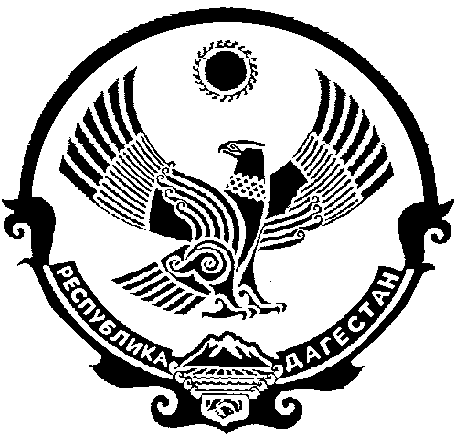 